Załącznik nr 1 SIWZFORMULARZ OFERTOWY WYKONAWCYDane dotyczące wykonawcyNazwa:	................................................Siedziba:	................................................		Numer telefonu:	............................................. 	Numer faksu:		..............................................Numer REGON:	..............................................Numer NIP:		................................................e-mail :	           .................................................	Dane dotyczące ZamawiającegoCentrum Kształcenia Zawodowego i Ustawicznego ul. Reymonta 19, 33-170 Tuchów Zobowiązania wykonawcy.1. Nawiązując do ogłoszenia o zamówieniu publicznym na realizację zadania pn.: „Adaptacja - przebudowa sal na potrzeby pracowni autocad w Zespole Szkół Ponadpodstawowych w Zakliczynie i pracowni przygotowania śniadań w budynku Centrum Kształcenia Zawodowego i Ustawicznego w Tuchowie”oferuję/my wykonanie zamówienia, zgodnie z wymogami Specyfikacji Istotnych Warunków Zamówienia za cenę:Część ICena ofertowa netto: ………………………………………………… zł. (słownie:..................................................................................................zł)Stawka pod. VAT  …….., wartość pod. VAT ..........................................złCena ofertowa brutto .................................................................................zł(słownie:.........................................................................................................zł)Oferuję gwarancję w wymiarze ………….. miesięcy Część IICena ofertowa netto: ………………………………………………… zł. (słownie:..................................................................................................zł)Stawka pod. VAT  …….., wartość pod. VAT ..........................................złCena ofertowa brutto .................................................................................zł(słownie:.........................................................................................................zł)Oferuję gwarancję w wymiarze ………….. miesięcy2. Oświadczam (-y), że powyższa cena brutto zawiera wszystkie koszty, jakie ponosi Zamawiający w przypadku wyboru niniejszej oferty.3. Do kontaktów z Zamawiającym w czasie trwania postępowania o udzielenie zamówienia wyznaczam(-y):..................................................................................................................................					(imię i nazwisko)4. Oświadczam(-y), że przedmiot zamówienia wykonam(-y) w terminie do: 30 października 2020 r. 5. Oświadczam (-y), że zapoznaliśmy się ze Specyfikacją Istotnych Warunków Zamówienia i akceptujemy warunki w niej zawarte bez zastrzeżeń.6. Oświadczam(-y), że jesteśmy związani ofertą do terminu ważności wskazanego w Specyfikacji Istotnych Warunków Zamówienia i w przypadku wybrania niniejszej oferty zobowiązujemy się do podpisania umowy w terminie i miejscu wskazanym przez Zamawiającego w zawiadomieniu.7. Oświadczam(-y), że niniejsza oferta zawiera na stronach od ____ do ____ informacje stanowiące tajemnicę przedsiębiorstwa w rozumieniu przepisów o zwalczaniu nieuczciwej konkurencji.8. Oświadczam-(y), że zawarty w Specyfikacji Istotnych Warunków Zamówienia wzór  umowy został przez nas zaakceptowany. 10. Ofertę niniejszą składam na _________ kolejno ponumerowanych stronach. Integralną część oferty stanowią następujące dokumenty: _____________________________________________________________________________________________________________________________________Oświadczam/-y, że jestem/jesteśmy mikroprzedsiębiorstwem bądź małym lub średnim przedsiębiorstwem***(niepotrzebne skreślić)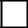 TakNieTe informacje są wymagane wyłącznie do celów statystycznych. Por. zalecenie Komisji z dnia 6 maja 2003 r. dotyczące definicji mikroprzedsiębiorstw oraz małych i średnich przedsiębiorstw (Dz. U. L 124 z 20.5.2003, s. 36).Mikroprzedsiębiorstwo: przedsiębiorstwo, które zatrudnia mniej niż 10 osób i którego roczny obrót lub roczna suma bilansowa nie przekracza 2 milionówEUR.Małe przedsiębiorstwo: przedsiębiorstwo, które zatrudnia mniej niż 50 osób i którego roczny obrót lub roczna suma bilansowa nie przekracza 10 milionówEUR.Średnie przedsiębiorstwa: przedsiębiorstwa, które nie są mikroprzedsiębiorstwami ani małymi przedsiębiorstwami i które zatrudniają mniej niż 250 osób i których roczny obrót nie przekracza 50 milionów EUR lub roczna suma bilansowa nie przekracza 43 milionów EUR.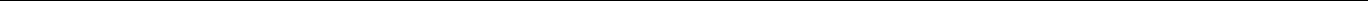 Oświadczam, że wypełniłem obowiązki informacyjne przewidziane w art. 13 lub art. 14 RODO1) wobec osób fizycznych, od których dane osobowe bezpośrednio lub pośrednio pozyskałem w celu ubiegania się o udzielenie zamówienia publicznego w niniejszym postępowaniu2).Rozporządzenie Parlamentu Europejskiego i Rady (UE) 2016/679 z dnia 27 kwietnia 2016 r. w sprawie ochrony osób fizycznych w związku z przetwarzaniem danych osobowych i w sprawie swobodnego przepływu takich danych oraz uchylenia dyrektywy 95/46/WE (ogólne rozporządzenie o ochronie danych) (Dz. Urz. UE L 119 z 04.05.2016, str. 1).W przypadku, gdy wykonawca nie przekazuje danych osobowych innych niż bezpośrednio jego dotyczących lub zachodzi wyłączenie stosowania obowiązku informacyjnego, stosownie do art. 13 ust. 4 lub art. 14 ust. 5 RODO treści oświadczenia wykonawca nie składa (usunięcie treści oświadczenia np. przez jego wykreślenie). Podpisał(- ali) ................................................................................................................występujący w charakterze: .........................................................................................w pełni upoważniony (-eni) do podpisywania ofert dla i w imieniu: …………………….Lp. Nazwa/opis części zamówienia, której wykonanie Wykonawca powierzy podwykonawcom lub nazwy podwykonawców, na których zasoby powołuje się na zasadach określonych w art. 22a, w celu wykazania spełniania warunków udziału w postępowaniu, o których mowa w art. 22 ust. 1adres: ...................................................................................................adres: ...................................................................................................Data: .............................................................Data: .............................................................………………………………..............................………………………………............................../podpis - podpisypieczątka imienna – pieczątki imienne/pieczątka imienna – pieczątki imienne/